Lesson 10: Using Long Division10.1: Number Talk: Estimating QuotientsEstimate these quotients mentally.10.2: Lin Uses Long DivisionLin has a method of calculating quotients that is different from Elena’s method and Andre’s method. Here is how she found the quotient of :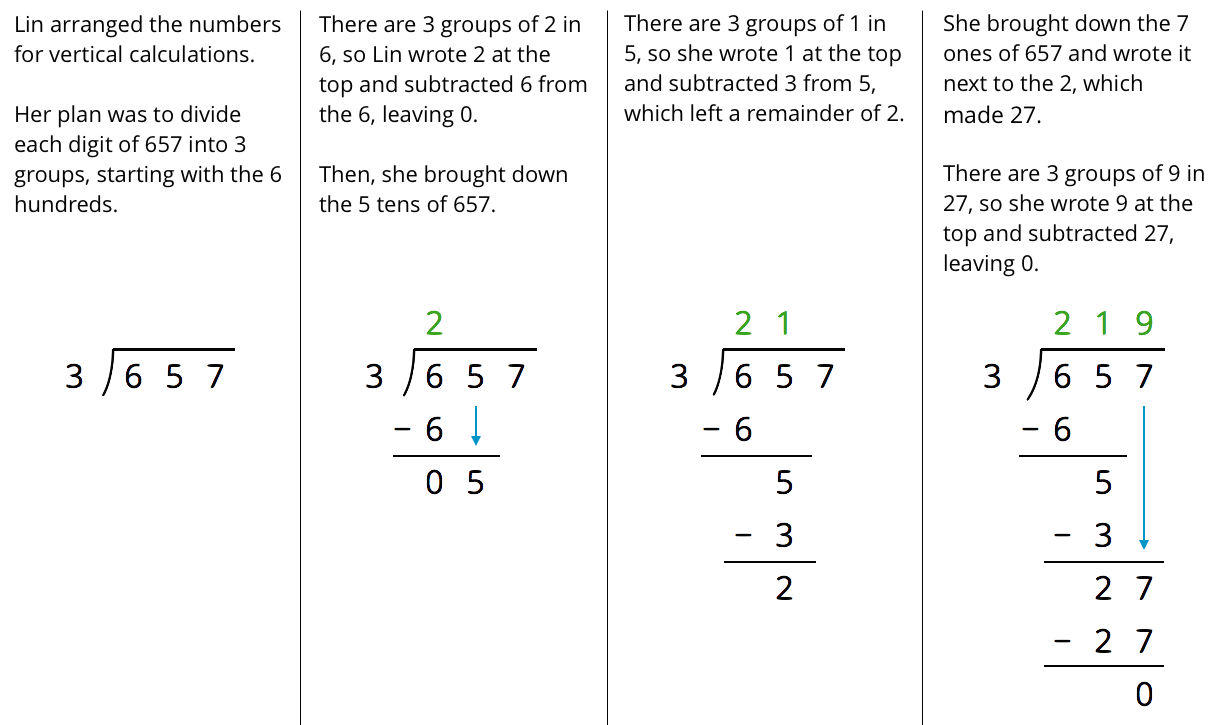 Discuss with your partner how Lin’s method is similar to and different from drawing base-ten diagrams or using the partial quotients method.Lin subtracted  then , and lastly . Earlier, Andre subtracted  then , and lastly . Why did they have the same quotient?In the third step, why do you think Lin wrote the 7 next to the remainder of 2 rather than adding 7 and 2 to get 9?Lin’s method is called long division. Use this method to find the following quotients. Check your answer by multiplying it by the divisor.10.3: Dividing Whole NumbersFind each quotient.Here is Priya’s calculation of .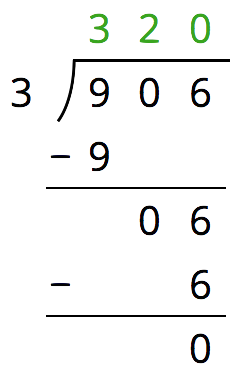 Priya wrote 320 for the value of . Check her answer by multiplying it by 3. What product do you get and what does it tell you about Priya’s answer?Describe Priya’s mistake, then show the correct calculation and answer.Lesson 10 SummaryLong division is another method for calculating quotients. It relies on place value to perform and record the division.When we use long division, we work from left to right and with one digit at a time, starting with the leftmost digit of the dividend. We remove the largest group possible each time, using the placement of the digit to indicate the size of each group. Here is an example of how to find  using long division.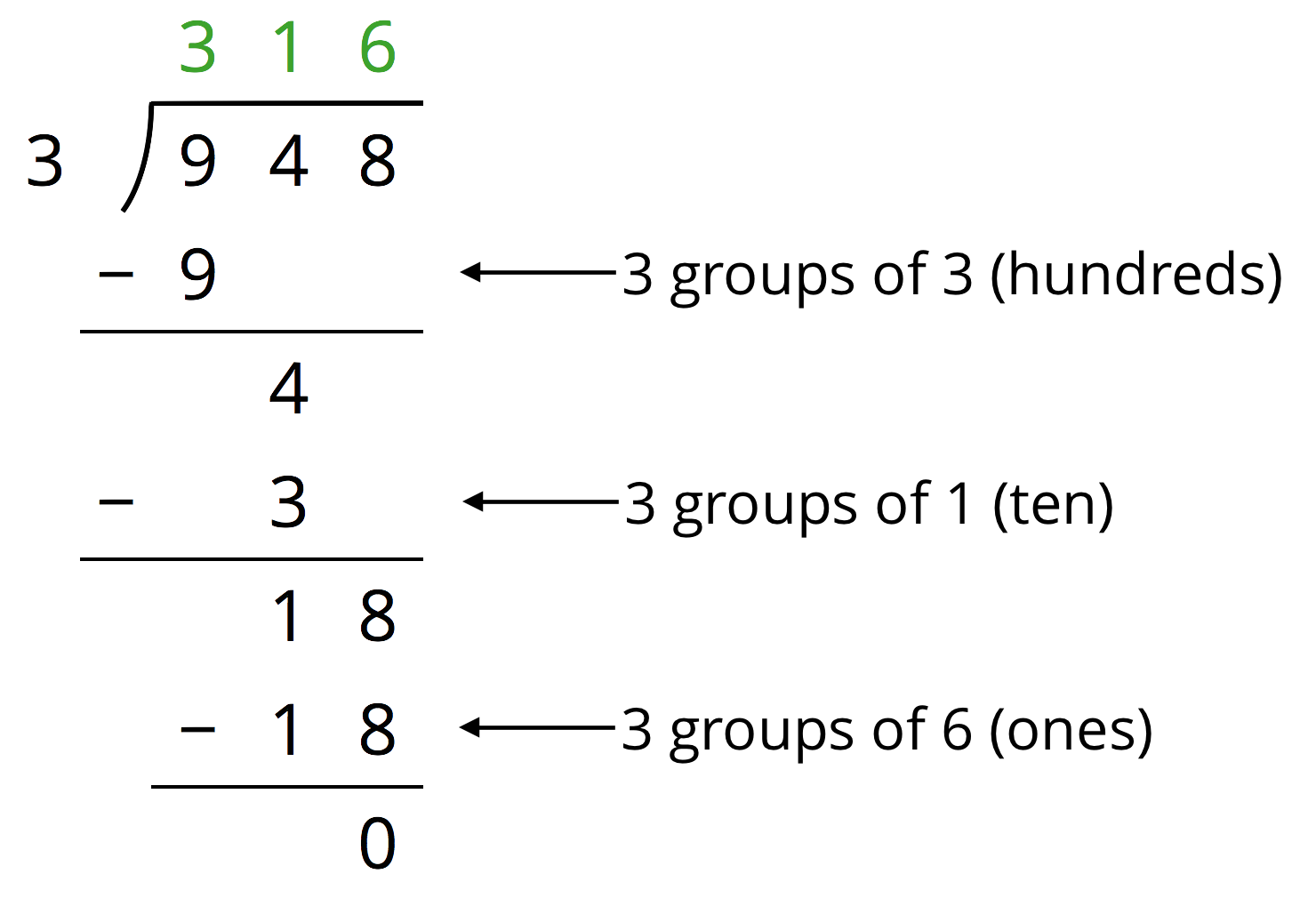 We start by dividing 9 hundreds into 3 groups, which means 3 hundreds in each group. Instead of writing 300, we simply write 3 in the hundreds place, knowing that it means 3 hundreds.There are no remaining hundreds, so we work with the tens. We can make 3 groups of 1 ten in 4 tens, so we write 1 in the tens place above the 4 of 948. Subtracting 3 tens from 4 tens, we have a remainder of 1 ten.We know that 1 ten is 10 ones. Combining these with the 8 ones from 948, we have 18 ones. We can make 3 groups of 6, so we write 6 in the ones place.In total, there are 3 groups of 3 hundreds, 1 ten, and 6 ones in 948, so .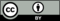 © CC BY Open Up Resources. Adaptations CC BY IM.